תבליטים ומספוריצירת רשימה ממוספרת או עם תבליט. לכל פריט ברשימה ניתן להוסיף תתי פריטים.להלן השימוש בתבליטים ומספור:
תחת לשונית (תפריט) "בית" יש ללחוץ על אייקון המספור או התבליט
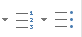 פריט הרשימה הראשון יופיע (אם בצורת מספור או אם בצורת תבליט)יש להקליד את נושא הפריט לדוגמא "לחם"להוספת פריט יש ללחוץ על אנטר.
* על מנת להפוך את פריט הרשימה לתת פריט של השורה מעליו יש ללחוץ על TAB.
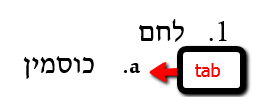 לאחר הוספת תת פריט לרשימה ניתן לחזור לרמת הפריט המקורי ע"י :לחיצה על אנטר (תת פריט חדש ברשימה)לחיצה על SHIFT + TAB





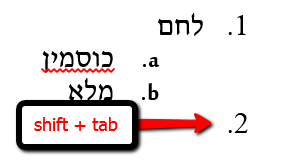 במקום קיצורי הדרך של TAB   או    SHIFT + TAB  (שלפעמים מבלבלים)
ניתן להשתמש בשני אייקונים הנמצאים על שורת הפקודות והם נראים כך:





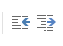 רשימה מקצועית תכיל פריטים ותתי פריטים ואפילו תתי תתי פריטים וזאת על מנת לשמור על סדר לוגי, הדרגתי עם הקשר ברור לנושאים.להלן רשימה הכוללת פריטים ותתי פריטים (בעמוד הבא):לחםכוסמיןמלאשחורדגניםחמניותאבטיחלבןחלבעזיםתעשייתיאורגניישראליתוצרת חוץפרותעשירמלאהרשימה עוזרת לקורא להבין את ההקשר בין כל נושא תת נושא.